Приложение 1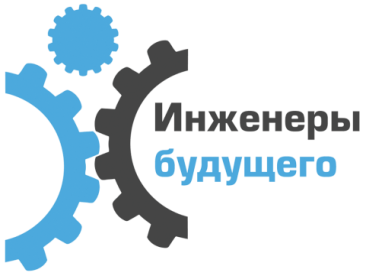 XII Международный молодежныйпромышленный форум«Инженеры будущего – 2024»* Задача конкурсанток раскрыть свои профессиональные и личностные качества. Номера не должны превышать 2-3 мин. В выступлении не допускаются: обсуждение острых религиозных, социально-политических и военных тем, любые формы дискриминации или оскорбления, пропаганда насилия или нездорового образа жизни. Контент номера участницы, несущий в себе непристойный характер, будет автоматически исключен 
из конкурса.«МИСС ФОРУМ-2024»АНКЕТАУЧАСТНИЦЫКОНКУРСАФИОНаименование организации (принадлежность к корпорации)Должность/специальностьНомер телефона с приложением TelegramТворческий номер для конкурса талантов(в произвольной форме: стихи, проза, песня, танец и др. творческие номера + описание костюма и атрибутики)Визитная карточка(самопрезентация: стаж работы 
на промышленном предприятии/в техническом вузе/профильном НИИ, жизненные принципы, убеждения, ценности, достижения на работе и в жизни, мечты и др.)